CITY STANDARDS COMMITTEE MINUTES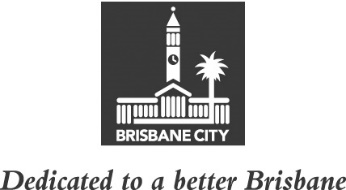 MEETING HELD ON TUESDAY 29 NOVEMBER 2022AT 8.30AMCOMMITTEE MEETING ROOM 2, LEVEL 2, CITY HALLMEMBERS PRESENT:Councillor Kim Marx (Civic Cabinet Chair), Councillor Steven Toomey (Deputy Chair), and Councillors Greg Adermann, Peter Cumming, Sarah Hutton and Nicole Johnston. OTHERS PRESENT:Councillor Fiona Hammond; Tash Tobias, Divisional Manager, Lifestyle and Community Services; Danielle Franklin, Executive Officer, Divisional Manager’s Office, Lifestyle and Community Services; Allannah Traill, Manager, Compliance and Regulatory Services, Lifestyle and Community Services; Kate Samios, Policy Liaison Officer, Civic Cabinet Chair’s Office, City Standards Committee; and Courtney Randall, A/Council and Committee Officer, Council and Committee Liaison Office, Governance, Council and Committee Services, City Administration and Governance.MINUTES:The Minutes of the meeting held on 22 November 2022, copies of which had been forwarded to each Councillor, were presented by the Civic Cabinet Chair and taken as read and confirmed by the Committee, with Councillor Peter Cumming abstaining. 66	OTHER BUSINESSThe following matter was considered by the Committee, and the decision reached was fully set out in the Committee’s report to Council:Committee presentation – Mulgumpin Partnerships for Sustainability.67	GENERAL BUSINESSThe Civic Cabinet Chair took questions of the Committee for future response.CONFIRMED THIS			DAY OF				2022.............................................CIVIC CABINET CHAIR